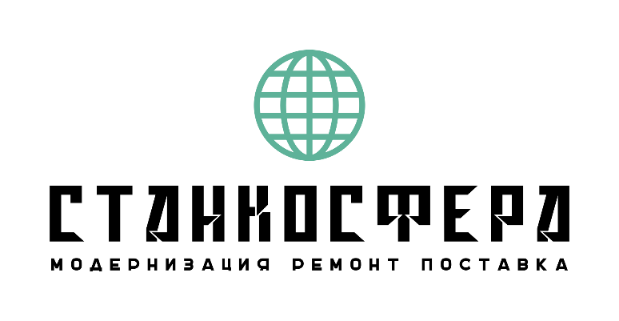 _______________________________                                                                                                                               ________КАРТОЧКА ПРЕДПРИЯТИЯООО «СТАНКОСФЕРА»Юридический адрес: 198096, г. Санкт-Петербург, улица Корабельная, д. 6 АФФактический адрес и почтовый адрес: 198096, г. Санкт-Петербург, улица Корабельная, д. 6 АФБанковские реквизиты: Р/с 40702810332410001878 АО Альфа-Банк филиал Санкт-ПетербургскийКор. счёт: 30101810600000000786БИК 044030786ИНН: 7842149318КПП: 472501001ОКПО: 27595613ОГРН: 1187847070454Основной ОКВЭД : 32.99Доп.ОКВЭД: 33.12; 46.62Генеральный директор Абросенков Дмитрий Владимирович Главный бухгалтер Князева Ия ВалентиновнаРуководитель отдела оборудования и оснастки Шабалин Дмитрий ГермановичТелефон  +7 (812) 324-03-97    +7 (812) 324-03-96
e-mail: info@stankosfera.ru            sales@ stankosfera.ru
